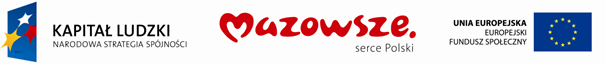 BIZNES PLANDLA UCZESTNIKA Projekt „MY PLACEMENT – Alternatywy są wśród nas”Priorytet VIII PO KL – Regionalne kadry gospodarki, Działanie 8.1 „Rozwój pracowników i przedsiębiorstw w regionie”, Poddziałanie 8.1.2 „Wsparcie procesów adaptacyjnych i modernizacyjnych w regionie – projekty konkursowe”PROGRAM OPERACYJNY KAPITAŁ LUDZKI1. DANE WNIOSKODAWCY1.1 PODSTAWOWE DANE1.2 DODATKOWE INFORMACJE2. SKRÓCONY OPIS PRZEDSIĘWZIĘCIA2.1 RODZAJ PROPONOWANEJ DZIAŁALNOŚCI2.2 SKRÓCONE DANE DOTYCZĄCE PROPONOWANEJ INICJATYWY3. PROJEKT PRZEDSIĘWZIĘCIA3.1 PRZEDSTAWIENIE PROJEKTU[Miejsce na opis]3.2 OFERTA3.3 KLIENCI[Miejsce na opis]3.4 KONKURENCJA3.5 CENA[Miejsce na opis]3.6 SPRZEDAŻ I PRZYCHÓD[Miejsce na opis]3.7 PROCES PRODUKCJI/DOSTARCZANIA[Miejsce na opis]3.8 ZAGROŻENIA I MOŻLIWOŚCI4. PLAN INWESTYCYJNY4.1 UZASADNIENIE INWESTYCJI[Miejsce na opis]4.2 CHARAKTERYSTYKA INWESTYCJI4.3 ZAKRES INWESTYCJI4.4 ZASOBY LUDZKIE4.5 LOKALIZACJA I ZAPLECZE TECHNICZNE5. PLAN EKONOMICZNO-FINANSOWY5.1 KALKULACJA KOSZTÓW PODJĘCIA DZIAŁALNOŚCIProszę podać wszystkie przewidywane koszty związane z podjęciem działalności gospodarczej, dodatkowo podkreślając te z nich, które w części pokryte będą z jednorazowej dotacji na rozwój przedsiębiorczości.5.2 ŹRÓDŁA POKRYCIA WYDATKÓW5.3 PROGNOZA EKONOMICZNA PRZEDSIĘWZIĘCIAPodpis Uczestnika projektu:Nazwisko i imionaPESEL, miejsce urodzeniaNIPAdres zamieszkaniaTelefonE-mailW tym miejscu należy opisać zdobyte wykształcenie, ewentualne odbyte kursy szkoleniowe i doskonalące, dotychczasowe doświadczenie zawodowe i wszelkie dodatkowe posiadane umiejętności oraz, jeśli to możliwe, wskazać i ocenić ich wagę i znaczenie w stosunku do zaproponowanego w niniejszym biznes planie przedsięwzięcia.W tym miejscu należy opisać zdobyte wykształcenie, ewentualne odbyte kursy szkoleniowe i doskonalące, dotychczasowe doświadczenie zawodowe i wszelkie dodatkowe posiadane umiejętności oraz, jeśli to możliwe, wskazać i ocenić ich wagę i znaczenie w stosunku do zaproponowanego w niniejszym biznes planie przedsięwzięcia.WykształcenieKursy i szkoleniaDoświadczenie zawodoweDodatkowe umiejętnościStan przygotowań do podjęcia działalności gospodarczejNależy zaznaczyć tylko jeden, przeważający typ działalności prowadzonej w ramach proponowanego przedsięwzięcia.Należy zaznaczyć tylko jeden, przeważający typ działalności prowadzonej w ramach proponowanego przedsięwzięcia.Należy zaznaczyć tylko jeden, przeważający typ działalności prowadzonej w ramach proponowanego przedsięwzięcia.Należy zaznaczyć tylko jeden, przeważający typ działalności prowadzonej w ramach proponowanego przedsięwzięcia.Należy zaznaczyć tylko jeden, przeważający typ działalności prowadzonej w ramach proponowanego przedsięwzięcia.HANDLOWAUSŁUGOWAPRODUKCYJNAPrzedmiot inicjatywy (maksymalnie 200 znaków)Przedmiot inicjatywy (maksymalnie 200 znaków)Przedmiot inicjatywy (maksymalnie 200 znaków)Przedmiot i zakres prowadzonej działalności (według PKD lub EKD)Przedmiot i zakres prowadzonej działalności (według PKD lub EKD)Przedmiot i zakres prowadzonej działalności (według PKD lub EKD)Lokalizacja przedsięwzięciaLokalizacja przedsięwzięciaLokalizacja przedsięwzięciaPowiatGminaObszar wiejski/miejskiCzy wnioskodawca prowadził działalność gospodarczą? Jeśli tak, to kiedy i jaką, i czy korzystał z pomocy publicznej?Czy wnioskodawca prowadził działalność gospodarczą? Jeśli tak, to kiedy i jaką, i czy korzystał z pomocy publicznej?Czy wnioskodawca prowadził działalność gospodarczą? Jeśli tak, to kiedy i jaką, i czy korzystał z pomocy publicznej?Całkowity koszt przedsięwzięciaCałkowity koszt przedsięwzięciaCałkowity koszt przedsięwzięciaKwota nettoVATKwota bruttoWnioskowana kwota dotacji Wnioskowana kwota dotacji Wnioskowana kwota dotacji Źródła finansowania inwestycji poza dotacjąŹródła finansowania inwestycji poza dotacjąŹródła finansowania inwestycji poza dotacjąPowód realizacji przedsięwzięcia (maksymalnie 200 znaków)Powód realizacji przedsięwzięcia (maksymalnie 200 znaków)Powód realizacji przedsięwzięcia (maksymalnie 200 znaków) Należy jak najdokładniej opisać działalność będącą przedmiotem inicjatywy, przyczyny, które skłoniły wnioskodawcę do takiego a nie innego wyboru oraz aspekty najlepiej charakteryzujące dany rynek. Poniższy opis powinien zawierać również określenie wielkości niezbędnych środków i plan ich wykorzystania, koncepcję prowadzenia i rozwoju firmy oraz przewidywane w związku z tym efekty.Proszę opisać produkty/usługi/towary jakie będą oferowaneProszę podać w jaki sposób oferta różni się od oferty konkurencjiJeśli przedsięwzięcie  wiąże się z zaoferowaniem nowego produktu/usługi, proszę wskazać jego zalety różnicujące go od innych istniejących produktów/ usługObszar geograficzny działalnościJakie są oczekiwania i potrzeby klientów? W jakim stopniu proponowana oferta odpowiada na te oczekiwania?Czy popyt na produkt/usługę będzie ulegał sezonowym zmianom? Jeśli  tak, jak będą minimalizowane skutki tej sezonowości?Proszę opisać w jaki sposób będzie odbywała się sprzedażW jaki sposób klienci będą informowani o ofercie? Proszę opisać formę promocji/reklamyGrupy klientówOpis charakterystyk, które je wyróżniająWyrażane przez nich potrzebyLiczebność grupy odniesiona do obszaru geograficznego zainteresowaniaLiczba klientów przynależnych do danej grupy, którą zamierza się zdobyćProszę podać powód dla którego wybrano zwrócenie się właśnie do tych grup klientów.KonkurenciCharakterystyka i silne strony konkurencyjnej oferty Powód dla którego uznawani są za silną lub słabą konkurencjęProdukt/usługaJednostka miaryCena jednostkowa sprzedaży nettoŚrednia cena jednostkowa sprzedaży netto konkurencjiNależy podać kryterium wykorzystane w celu ustalenia ceny sprzedaży własnych produktów/usług.Proszę pamiętać, że jest to cena dla pełnych pierwszych 12 miesięcy prowadzenia działalności więc jeśli planowane są w tym okresie jakiekolwiek zmiany cen, powinno podać się wartość uśrednioną, w poniższym opisie zaznaczając, jak w skali roku zmieniała się będzie dana wartość.Produkt/usługaJednostka miaryCena jednostkowa netto (a)Pierwsze 12 miesięcy działalnościPierwsze 12 miesięcy działalnościProdukt/usługaJednostka miaryCena jednostkowa netto (a)Sprzedana ilość (b)Przychód (a * b)OGÓŁEMOGÓŁEMOGÓŁEMNależy podać założenia przyjęte na potrzeby opracowania powyższych oszacowań.Należy opisać proces produkcji/dostarczania oferowanych produktów/usług, dzieląc go – jeżeli to możliwe – na fazy. Należy również wskazać, które aspekty procesu wpływają w największym stopniu na jakość produktów/usług.Czynniki utrudniająceDlaczego mogą stanowić niebezpieczeństwoCzynniki sprzyjająceDlaczego mogą sprzyjać inicjatywiePrzedmiot zakupuOpis technicznyUzasadnienie konieczności dokonania zakupuCzy użytkowanie wymaga pozwoleń/uprawnieńNależy wskazać kryteria, na podstawie których dokonano wyboru urządzeń.Jaka jest dostępność na rynku produktów i usług potrzebnych do realizacji zaplanowanej inwestycji?Jak wygląda proces techniczny związany z realizacją przedsięwzięcia (czy wymaga stosowania specjalnej technologii, szczegółowych procedur, dodatkowych pozwoleń lub koncesji, etc.)?Przedmiot zakupuIlośćTermin zakupuCena jednostkowaWartośćRAZEMRAZEMRAZEMRAZEMJeśli planowane jest zatrudnienie osób w wyniku realizacji projektu, proszę opisać wszystkie nowopowstałe stanowiska pracy oraz formę zatrudnieniaJeśli wymaga tego projekt, to w jaki sposób wnioskodawca planuje zapewnić odpowiednie zasoby ludzkie, jeśli nie przewiduje tworzenia nowych miejsc pracy w ramach przedsięwzięcia?W przypadku zatrudnienia nowych osób, proszę opisać jak będzie przebiegał proces ich rekrutacjiCzy proponowany rodzaj działalności charakteryzuje się konkretnymi wymaganiami dotyczącymi miejsca jej prowadzenia? Jeśli tak proszę opisać sposób spełnienia tych wymagań.Czy wnioskodawca dysponuje już odpowiednim lokalem na potrzeby prowadzenia działalności? Jeśli tak, proszę opisać wyposażenie i infrastrukturę tych pomieszczeń.W przypadku prac budowlanych i modernizacyjnych: czy posiadane jest pozwolenie na budowę? Jeżeli nie proszę określić przewidywany termin otrzymania pozwolenia.Proszę określić zasoby techniczne, którymi ewentualne dysponuje się na potrzeby przedsięwzięcia (maszyny i urządzenia, środki transportu, wartości niematerialne i prawne, etc.) i formę władania (własność, użyczenie, najem, dzierżawa, leasing).Rodzaj maszyny/urządzenia/inneRok produkcjiSzacunkowa wartośćProszę określić zasoby techniczne, którymi ewentualne dysponuje się na potrzeby przedsięwzięcia (maszyny i urządzenia, środki transportu, wartości niematerialne i prawne, etc.) i formę władania (własność, użyczenie, najem, dzierżawa, leasing).Proszę określić zasoby techniczne, którymi ewentualne dysponuje się na potrzeby przedsięwzięcia (maszyny i urządzenia, środki transportu, wartości niematerialne i prawne, etc.) i formę władania (własność, użyczenie, najem, dzierżawa, leasing).WyszczególnienieIlośćCenaWartośćOpłaty urzędowe związane z uruchomieniem działalności1.2.N.Nakłady związane z lokalem1. Zakup lokalu2. Adaptacja lokalu (proszę wymienić zakres prac)N.Nakłady związane z zakupem maszyn i urządzeń1.2.N.Nakłady związane z zakupem surowców, towarów, materiałów1.2.N.Inne koszty1.2.N.Ogółem koszty rozpoczęcia działalnościOgółem koszty rozpoczęcia działalnościOgółem koszty rozpoczęcia działalnościŹródło pozyskania środkówWartość pozyskanych środkówDotacja na rozwój przedsiębiorczości w ramach PO KLPożyczka/kredyt (jeśli występuje)Finansowanie ze strony osób trzecich (jeśli występuje)Inne środki (jakie?)Wartość pozyskanych środków ogółemKATEGORIAPrzez pierwsze 12 m-cyPrzez pierwsze 12 m-cyPrognoza na kolejny rokPrognoza na kolejny rokKATEGORIAmiesięczniex 12miesięczniex 12A. Przychody1. Przychody ze sprzedaży2. Inne przychody (jakie?)RAZEM PRZYCHODYB. Koszty1. Koszty zakupu towarów/surowców2. Wynagrodzenia pracowników3. Narzuty na wynagrodzenia4. Amortyzacja środków trwałych5. Czynsz dzierżawy6. Koszt transportu7. Koszt opakowań8. Energia elektryczna9. Woda, c.o., gaz10. Zużycie materiałów i przedmiotów nietrwałych11. Usługi obce12. Podatek lokalny13. Inne podatki14. Własne ubezpieczenia15. Inne koszty (jakie?)RAZEM KOSZTYZYSK BRUTTO (A-B)C. Podatek dochodowyWYNIK EKONOMICZNY (A-B-C)Imię i nazwiskoData, miejscowość................................................................................................................................................